ВакансииКадровый резервОбращения граждан и организацийСтатистикаЗащита населения и территорий от ЧСРезультаты проверокМуниципальные закупкиОбъявленияЭЛЕКТРОННЫЕ УСЛУГИЭлектронные услуги- это просто!Рейтинг государственных и муниципальных услуг...Регистрация, повышение уровня и восстановления...Нормативно-правовая базаМатериалы для скачивания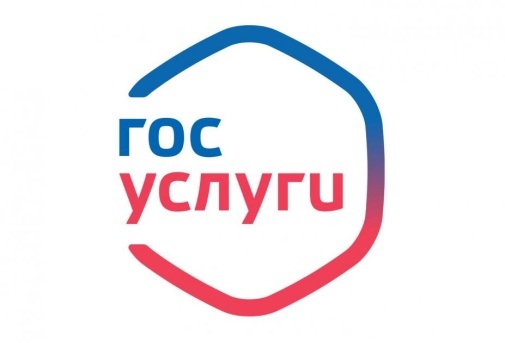 Режим работы администрациис 8-00 до 17 -00ПЕРЕРЫВ с 12 час. – 13 час.45мин.ВЫХОДНЫЕ ДНИ: Суббота, Воскресенье.ПРИЕМ ГРАЖДАН ПО ЛИЧНЫМ ВОПРОСАМ:ГЛАВА СЕЛЬСОВЕТА – СЕРГЕЕВА НАДЕЖДА ВИКТОРОВНАПОНЕДЕЛЬНИК с 9-00 до 12-00ЧЕТВЕРГ с 9-00 до 12-00ЗАМЕСТИТЕЛЬ ГЛАВЫ СЕЛЬСОВЕТА – КОБОЗЕВА ВАЛЕНТИНА ЯКОВЛЕВНАВТОРНИК  с 9-00 до 12-00ПЯТНИЦА  с 9-00 до 12-00Что такое «Электронные услуги»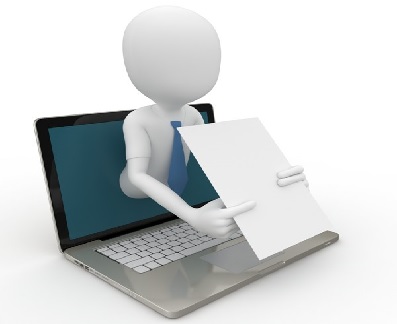 Что такое «Электронные услуги»Под электронными услугами понимается такая организация взаимодействия между органами власти и населением, при которой подача заявления и необходимых документов для получения услуги осуществляется в электронном виде через Интернет. По итогам принятия решения заявителю может предоставляться результат в форме электронного документа.